В школьную службу медиации (примирения)СОШ №1 г.Белоярскийот_______________________________________________                                                                   (ФИО)заявлениеПрошу рассмотреть конфликтную ситуацию:______________________________________________________________________________________________________________________________________________________________________________________________________________________________________________________________________________________________________________________________________________________________________________________________________________________________________________________________________________________________________________________________________________________________________________________________Дата происшедшего______________________Имя и фамилия стороны конфликта__________________________________________________________________________________Имя и фамилия стороны конфликта__________________________________________________________________________________Дата________________Подпись_____________________/________________________/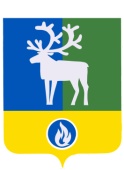 Белоярский районХанты-Мансийский автономный округ – ЮграМуниципальное автономное общеобразовательное учреждение Белоярского района «Средняя общеобразовательная школа №1 г. Белоярский»(СОШ № 1 г. Белоярский)